Aanmeldingsformulier                            		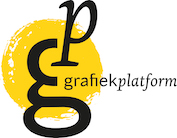 Ondergetekende geeft hierbij aan lid te willen worden van Grafiekplatform.Voorletters en naam						man/vrouwAdresPostcode en plaats GeboortedatumTelefoonWebsite E-mailadres(svp met blokletters voor een correcte administratie)Ik wil graag lid worden van het Grafiekplatform vanwege mijn activiteiten als:VerzamelaarGaleriehouderKunstenaarKunsthistoricus / museaal medewerkerAnders, namelijk:Als kunstenaar is (zijn) mijn discipline(‘s):Boardsnede / computergrafiek / ets / houtsnede / linoleumsnede / lithografie / mezzotint / sjabloondruk /  zeefdruk / overige:(svp uw discipline(‘s) omcirkelen of aanvullen)Als u kunstenaar bent, wordt u vriendelijk verzocht bij dit aanmeldingsformulier een zo volledig mogelijke c.v. mee te sturen. Uit uw c.v. blijkt uw expositieverleden en eventueel genoten kunstopleidingen(en.) Uw c.v. wordt vertrouwelijk behandeld en ligt niet ter inzage voor derden.Naast uw c.v. en een korte omschrijving over de inhoud van uw werk, ontvangen wij graag enige documentatie met een actuele afbeeldingen van uw werk. Documentatiemap, digitale foto’s of cd-rom kunt u sturen naar onderstaand adres. (voor het terugzenden van uw materiaal voldoende postzegels bij in sluiten!) Indien u een actuele website heeft, kunt u de link doormailen naar leden@grafiekplatform-vog.nlAls u galeriehouder bent, stellen wij het op prijs om een tentoonstellingsoverzicht van de afgelopen twee jaar van uw galerie te ontvangen, met daarin namen van kunstenaars waarmee u samenwerkt en het oprichtingsjaar van de galerie. Verder ontvangen wij graag enkele uitnodigingen van exposities en een korte omschrijving van het tentoonstellingsbeleid.Voor de verzamelaar is een korte omschrijving over de aard van de collectie voldoende.Tenslotte stellen wij het op prijs om van u te vernemen waarom u geïnteresseerd bent in een lidmaatschap van het Grafiekplatform nl: Lidmaatschapskosten Grafiekplatform
De kosten voor het lidmaatschap van Grafiekplatform bedragen jaarlijks € 67,50 (binnen NL) of € 72,50 (buiten NL). 
Wanneer u een incassomachtiging afgeeft voor betaling van de contributie, ontvangt u € 2,50 korting op het contributiebedrag. Deze machtiging wordt u door de penningmeester toegestuurd zodra u als lid bent toegelaten.Het lidmaatschap wordt stilzwijgend per 1 januari van ieder kalenderjaar verlengd, opzeggen dient minimaal 1 maand tevoren te geschieden. Datum:                                       Plaats                                 HandtekeningDit formulier met alle overige informatie mailen naar info@grafiekplatform.nl  of, in een voldoende gefrankeerde envelop, sturen naar:Grafiekplatformt.a.v. het bestuur
Geerdinkhof 567
1103 RK Amsterdam